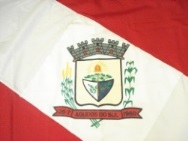 SECRETARIA MUNICIPAL DE EDUCAÇÃO DE AGUDOS DO SULCARDÁPIO PRÉ E FUNDAMENTAL – SETEMBRO 2023Cardápio sujeito a alterações, pois dependemos da entrega de fornecedores.Anexar o cardápio na cozinha, em lugar de fácil visualização.SEGUNDA 04/09TERÇA 05/09QUARTA 06/09QUINTA 07/09SEXTA 08/09Polenta com carne, batata e saladaFrutaPão com manteiga FrutaCháArroz e feijãoCarne com mandiocaSaladaFERIADORECESSOSEGUNDA 11/09TERÇA 12/09QUARTA 13/09QUINTA 14/09SEXTA 15/09CanjicaFrutaPão com manteiga FrutaCháArroz e feijãoCarne com mandiocaSaladaSagu de uvaFrutaFarofa de ovo com repolhoCháSEGUNDA 18/09TERÇA 19/09QUARTA 20/09QUINTA 21/09SEXTA 22/09BolachaCháFrutaPão com melFrutaCháArroz e feijãoCarne com mandiocaSaladaSopa de legumesRisotoSEGUNDA 25/09TERÇA 26/09QUARTA 27/09QUINTA 28/09SEXTA 29/09Bolacha com cháFrutaPão com melFrutaCháArroz e feijãoCarne com mandiocaSaladaMacarronadaSaladaQuirera com carne, batata e salada